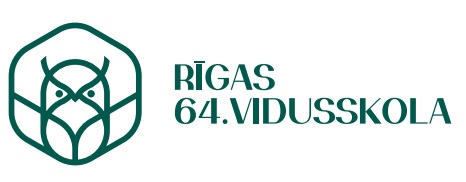 Rīgas 64. vidusskolas 
direktoram Edgaram ZīvertamIESNIEGUMSInformēju, ka sākot ar 20____. gada ____. ______________ turpināšu mācības___________________________________________________________________________________(mācību iestāde)Lūdzu izsniegt personas lietu un medicīnas dokumentus.Datums:  _________________________________                                      (iesniedzēja paraksts)Personas lietu un medicīnas dokumentus saņēmu               _________________________________                                         (datums / paraksts)SAŅEMTS
									Rīgas 64. vidusskolā_____ . _____ . _________. 

Nr. _______________________(iesniedzēja vārds, uzvārds)(iesniedzēja vārds, uzvārds)(iesniedzēja vārds, uzvārds)(personas kods)(personas kods)(personas kods)(deklarētā dzīvesvietas adrese)(deklarētā dzīvesvietas adrese)(deklarētā dzīvesvietas adrese)/   (tālrunis)(elektroniskā pasta adrese)